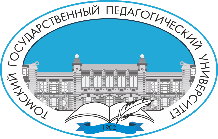 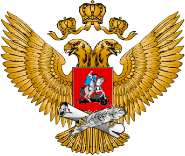 МИНИСТЕРСТВО ПРОСВЕЩЕНИЯ РОССИЙСКОЙ ФЕДЕРАЦИИФГБОУ ВО «Томский государственный педагогический университет»Педагогический марафон«СЕЛЬСКИЕ ШКОЛЫ – НАЦИОНАЛЬНОЕ ДОСТОЯНИЕ РОССИИ»Программаоткрытого научно-образовательного семинара«Кадры сельской школы: реалии, исследования, перспективы»,проводимого в рамкахМеждународной научно-практической конференции«Социокультурные основы развития воспитательных систем образовательных организаций»Дата проведения – 12 марта 2024 г.Организаторы открытого научно-образовательного семинара:Институт развития педагогического образования ТГПУ.Партнёры конференции:Научный центр Российской академии образования на базе ЯГПУ им. К. Д. Ушинского, г. Ярославль.Вятский государственный университет, г. Киров.Новгородский государственный университет им. Я. Мудрого, Великий Новгород.Общественное профессиональное педагогическое движение/объединение «Ассоциация сельских школ Республики Карелия», г. Петрозаводск.Петрозаводский государственный университет.Арзамасский филиал Нижегородского государственного университета им. Н. И. Лобачевского.Цели открытого научно-образовательного семинара:обсуждение проблем становления и модели современной сельской школы в условиях российского информационного общества;систематизация научного знания о педагогике сельской школы как теоретической базы развития данной группы общеобразовательных организаций;осмысление механизмов профессионального развития сельского учительства и способов их поддержки и др.Программно-организационный комитет:Полева Елена Александровна, кандидат филологических наук, доцент, проректор по научной работе ТГПУ, председатель, г. Томск.Семенова Наталия Альбертовна, кандидат педагогических наук, доцент, директор Института развития педагогического образования ТГПУ, сопредседатель, г. Томск.Сартакова Елена Евгеньевна, доктор педагогических наук, доцент, профессор кафедры педагогики и управления образованием Института развития педагогического образования ТГПУ, сопредседатель, г. Томск.Долганова Надежда Филипповна, старший преподаватель кафедры информатики физико-математического факультета ТГПУ, секретарь, г. Томск.Байбородова Людмила Васильевна, доктор педагогических наук, профессор ЯГПУ, руководитель НЦ РАО на базе ЯГПУ им. К. Д. Ушинского, г. Ярославль.Ефлова Зинаида Борисовна, доктор педагогических наук, исполнительный директор Ассоциации сельских школ Республики Карелия, г. Петрозаводск.Коршунова Ольга Витальевна, доктор педагогических наук, доцент, профессор кафедры педагогики ВятГУ, г. Киров.Смирнова Светлана Иосифовна, кандидат педагогических наук, доцент, заведующий кафедрой теории и методики начального образования ПетрГУ, г. Петрозаводск.Шерайзина Роза Моисеевна, доктор педагогических наук, профессор, заведующий кафедрой начального, дошкольного образования и социального управления НовГУ им. Я. Мудрого, г. Великий Новгород.Координаты для справок и консультаций:Сартакова Елена Евгеньевна: sartakova@tspu.edu.ru; +79061993685;Долганова Надежда Филипповна, dolganovanf@tspu.edu.ru.Регистрация по ссылке:    https://forms.gle/FzXGJ1Ap9ejuy9Pb7ПОРЯДОК РАБОТЫ открытого научно-образовательного семинараМесто проведения: ауд. 312 научной библиотеки ТГПУ(г. Томск, ул. Герцена, 66)Время работы:14.00 – 17.00 (время местное (г. Томск)) /10.00 – 13.00 (московское время – МСК (г. Москва))Ссылка для подключения для работы в режиме онлайн:https://bbb.tspu.edu.ru/rooms/mub-npa-0gf-ktr/join14.00 – 14.20 (местное время) / 10.00 – 10.20 (МСК)Ведущие:Семенова Наталия Альбертовна, к.п.н., доцент, директор ИРПО ТГПУ.Сартакова Елена Евгеньевна, д.п.н., доцент, профессор ИРПО ТГПУ.Пленарное заседаниеПриветствие участникам открытого научно-образовательного семинара.Полева Елена Александровна, к. фил.н., доцент, проректор по научной работе ТГПУ.Видео-приветствие участникам конференции от Научного центра РАО при Ярославском государственном педагогическом университете им. К. Д. Ушинского координатора Педагогического марафона «Сельские школы – национальное достояние России».Байбородова Людмила Васильевна, руководитель НЦ РАО при ЯГПУ им. К. Д. Ушинского, д.п.н., профессор, г. Ярославль.Актуализация проблематики открытого научно-образовательного семинара «Кадры сельской школы: реалии, исследования, перспективы».Сартакова Елена Евгеньевна, д.п.н., доцент, профессор Института развития педагогического образования ТГПУ.14.20 – 15.00 (местное время) / 10.20 – 11.00 (МСК)Круглый стол «Становление сельской школы в условиях современного информационного российского общества»Ведущий: Окушова Гульнафист Алтаевна, к.ф.н., доцент ТГУ.Вопросы для обсуждения:особенности социокультурной модернизации образования в сельской местности;факторы и условия становления современной сельской школы в условиях информационного общества;трансформация сущностных характеристик современной сельской школы;новые механизмы становления современной сельской школы и др.Фиксированные выступления: Горбушов А. А., к.п.н., науч. сотрудник Института философии и права Уральского отделения РАН; Еретнова Е. П., соискатель ИРПО ТГПУ; Лукина А. К., к.ф.н., профессор, зав. кафедрой общей и социальной педагогики СФУ; Окушова Г. А., к.ф.н., доцент ТГУ.15.00 – 15.50 (местное время) / 11.00 – 11.50 (МСК)Открытая дискуссия «Педагогика сельской школы: научное направление или самостоятельная отрасль педагогической науки?»Ведущий: Сартакова Елена Евгеньевна, д.п.н., профессор ТГПУ.Вопросы для обсуждения:сущностные характеристики педагогики сельской школы;этапы становления педагогики сельской школы в российской науке;научные направления и научные школы в педагогике сельской школы: прошлое, настоящее, будущее?Участники дискуссии: Байбородова Л. В., д.п.н., профессор, руководитель НЦ РАО на базе ЯГПУ им. К. Д. Ушинского; Ефлова З. Б., д.п.н., исполнительный директор Ассоциации сельских школ Республики Карелия; Коршунова О. В., д.п.н., профессор ВятГУ; Шерайзина Р. М., д.п.н., профессор, зав. кафедрой начального, дошкольного образования и социального управления НовГУ им. Я. Мудрого и др.15.50 – 16.40 (местное время) / 11.50 – 12.40 (МСК)Митап «Ведущие механизмы кадрового обеспечения развития образования на селе»Ведущий: Ефлова Зинаида Борисовна, д.п.н.,исполнительный директор Ассоциации сельских школ Республики Карелия.Содержание работы: представление опыта подготовки и профессионального становления, развития учителей современной сельской школы.Выступающие: Гусев Д. А., к.п.н., доцент, зав. каф. методики дошкольного и начального образования ППФ Арзамасского филиала ННГУ; Долганова Н. Ф., ст. преподаватель ТГПУ; Дудина Е. А., доцент НГПУ; Коршунова О. В., д.п.н., профессор ВятГУ; Пивоварова А. В., науч. сотрудник ТГПУ; Смирнова С. И., к.п.н., доцент, зав. кафедрой теории и методики начального образования Института педагогики и психологии ПетрГУ; Червонец О. Л., ст. преподаватель ТОИПКРО и др.16.40 – 17.00 (местное время) / 12.40 – 13.00 (МСК)Итоговое пленарное заседаниеВедущие:Байбородова Людмила Васильевна, д.п.н., профессор, руководитель НЦ РАО на базе ЯГПУ им. К. Д. Ушинского; Семенова Наталия Альбертовна, к.п.н., доцент, директор ИРПО ТГПУ; Сартакова Елена Евгеньевна, д.п.н., доцент, профессор ИРПО ТГПУ.Итоги работы семинара: информация о результатах работы круглого стола, открытой дискуссии, митапа.  Завершение работы семинара